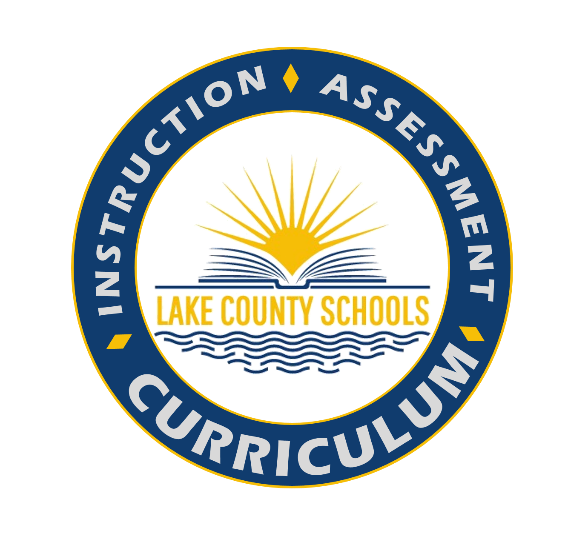 4th Grade Great Minds 2021-2022 English Language Arts (ELA) Scope and Sequence4th Grade Lake County ELA Blueprints, Roadmap to SuccessWit & Wisdom Florida is a comprehensive Grades K–5 English language arts curriculum developed by and for teachers. Each Wit & Wisdom Florida module centers on the study of rich and engaging texts, curated to build student knowledge of important ideas in the liberal arts and the sciences. The approach to learning is integrated and text-based: daily reading, communications, grammar, and vocabulary study is rooted in—and draws on evidence from—exceptional texts.The B.E.S.T  standards are the foundation on which a robust curriculum will be built with a full appreciation of history, art, music, and other disciplines that were sidelined in favor of a focus on abstract reading strategies. These standards encourage a broader view of literacy that promotes knowledge-building across varied    domains and subjects, making the integration of content and collaboration among teachers much easier to achieve.Assessment CalendarAuthentic Literacy BlockB.E.S.T StandardsVertical Progression of StandardsSuggested PacingModule/Essential QuestionFocusing QuestionsSpotlight BenchmarksIntegrated BenchmarksSocial Studies Integration with Required SupportsFirst week of SchoolModule 0 How does reading help us build knowledge?This is an introduction to Wit and Wisdom Curriculum. Wit and Wisdom leads students to  learn reading, writing, speaking, and listening vocabulary, and language skills in concert.  Instead of addressing and assessing standards one by  one, in isolation, students learn all skills in the context of module content.Wit and Wisdom leads students to  learn reading, writing, speaking, and listening vocabulary, and language skills in concert.  Instead of addressing and assessing standards one by  one, in isolation, students learn all skills in the context of module content.Wit and Wisdom leads students to  learn reading, writing, speaking, and listening vocabulary, and language skills in concert.  Instead of addressing and assessing standards one by  one, in isolation, students learn all skills in the context of module content.Quarter 1August 10-October 7Pacing calendar“A Great Heart”What does it mean to have a great heart, literally and figuratively?**32 Lessons Module Map**Focus Question 1: How does someone show a great heart, figuratively?Focus Question 2: What is a great heart, literally?Focus Question 3: How do the characters in Love That Dog show characteristics of great heart? Focus Question 4: What does it mean to have a great heart, literally and figuratively?Reading-Interpreting Figurative Language ELA.4.R.3.1 Explain how figurative language contributes to meaning in text(s). Informative Writing ELA.4.C.1.4 Write expository texts about a topic, using multiple sources, elaboration, and an organizational structure with transitionsSocial Studies Integration SheetDBQ-Why is Freedom of the Press Essential to a Democracy?DBQ-Cabeza De Vaca: How Did He Survive?American Founder’s Month- Constitution DayCelebrate Freedom Week - Last full week of SeptemberHispanic Heritage Month- Quarter 2October 11 - December 16Pacing calendar4th Grade Modified Pacing Guide“Extreme Settings”How does a challenging setting or physical environment change a person?**34 Lessons (Module Map)**Focus Question: 1: How does the setting affect the characters or speakers in the text?Focus Question 2: What makes a mountainous environment extreme?Focus Question: 3: How does setting influence character and plot development?Focus Question 4: How does a challenging setting or physical environment change a person?Reading:  Literary Elements ELA.4.R.1.1 Explain how setting, events, conflict, and character development contribute to the plot in a literary text. Narrative Writing ELA.4.C.1.2 Write personal or fictional narratives using a logical sequence of events and demonstrating an effective use of techniques such as descriptions and transitional words and phrases. ELA.4.R.1.2              ELA.4.C.1.4ELA.4.R.1.3             ELA.4.C.2.1 ELA.4.R.1.4              ELA.4.C.5.1ELA.4.R.2.1 ELA.4.R.2.2             ELA.4.V.1.2ELA.4.R.2.3             ELA.4.V.1.3ELA.4.R.3.2ELA.4.R.3.3 Social Studies Integration SheetRed Ribbon Week- Oct. 23-31Holocaust Education Week -Second week in November  Quarter 3January 4 - March 10Pacing calendar“The Redcoats Are Coming!”Why is it important to understand all sides of a story?34 Lessons (Module Map)Focus Question 1: What were the perspectives of the two main sides of the American Revolution?Focus Question 2: How did different people’s experiences affect their perspectives on the American Revolution?Focus Question 3: How did different people’s perspectives affect their actions during the American Revolution?Focus Question 4: What drove the Patriots to fight for their independence from Britain?Reading- Perspective and Point of ViewELA.4.RL.1.3-Identify the narrator’s point of view and explain the difference between a narrator’s point of view and character perspective in a literary text.Purpose and PerspectiveELA.4.R.2.3- Explain an author's perspective toward a topic in an informational text.Comparative ReadingELA.4.R.3.3-Compare and contrast accounts of the same event using primary and/or secondary sources.Argumentative Writing ELA.4.C.1.3- Write to make a claim supporting a perspective with logical reasons, using evidence from multiple sources, elaboration, and an organizational structure with transitionsResearching and Using Information ELA.4.C.4.1-Conduct research to answer a question, organizing information about the topic, using multiple valid sources.Social Studies Integration SheetDBQ-How Free Were Free Blacks in the North?DBQ-What Was Harriet Tubman’s Greatest Achievement?Black History Month - FebAfrican American History Task ForceWomen’s History Month - Mar.Quarter 4March 21 - May 27Pacing calendar“Myth Making”What can we learn from myths and stories? 34 Lessons (Module Map)Focus Question 1: What are myths, and why do people create them?FocusQuestion 2: What do myths and stories from different cultures have in common?Focus Question 3: How are Sal’s and Phoebe’s stories connected in Walk Two Moons?Focus Question 4: What does Sal learn in Walk Two Moons?Reading -Theme ELA.4.RL.1.2- Explain a stated or implied theme and how it develops, using details, in a literary textExpository Writing ELA.4.C.1.4-Write expository texts about a topic, using multiple sources, elaboration, and an organizational structure with transitions.ELA.4.R.1.1              ELA.4.C.2.1 ELA.4.R.1.3              ELA.4.C.5.1ELA.4.R.1.4    ELA.4.R.2.2              ELA.4.V.1.2ELA.4.R.3.2              ELA.4.V.1.3ELA.4.R.3.3Social Studies Integration SheetMedal of Honor Day - Mar. 25Holocaust Education - May